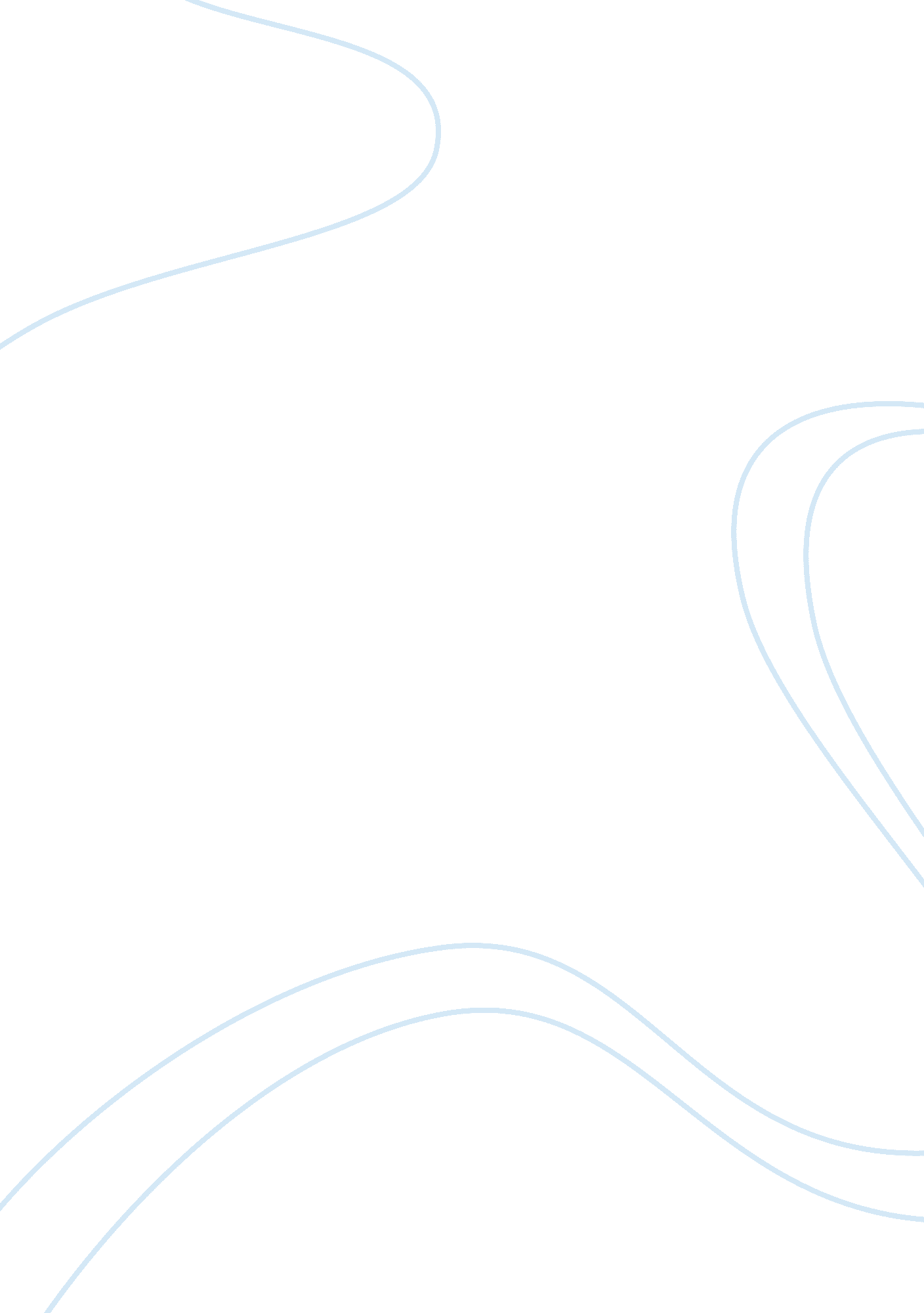 Art is a part of my life essay sampleLiterature, Books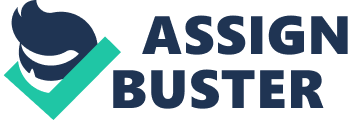 What is art? What stands behind this word? Maybe art is a few famous paintings in the Louvre? Or perhaps it is a novel that is considered to be a masterpiece? Can it besomething no one understands but eulogizes as the work is recognized by respected critics? As a matter of fact, there is no wrong answer to these questions. Art is something that does not have a concrete definition. Everything can be considered as a piece of art - it all depends on a person, on his feelings, emotionsand his inner life. 
Some people see art only in recognizable things – in singing of a worldwide famous singer who has won dozens of different prizes, in a piano playing of a person whose concerts visit millions of people around the globe, a book whose author’s profit reaches the highest rates. On the other hand, others see art in simple things such as a sincere performance in a circle of close friends or a book that makes the reader capture his breath. 
My body and soul belong to the second type – I see art in small simple things. For me art in everyday life first of all incorporates aesthetic pleasure. People never realize how lucky they are to live in the world they are living in. They never realize they are only living once – most people live like they will have many more attempts to re-do their life later. People always hurry and they don’t have time to stand still for a minute and look around – the world they are living in deserves their attention. But we are humans, we make mistakes and regret when we are old and cannot change anything. Look around; art is everywhere –in leaves that fall down to music played by autumn, in every snowflake which is unique, in every sunray that lights up a dull day, in every raindrop of sky’s tears, in every single cloud on the sky. Just be creative and you will start noticing such things. Art broadens one’s mind. It makes people be innovative, original and exclusive. Whatever makes people to be themselves is art to me. It can be anything – sports, reading, singing, dancing, playing an instrument or even collecting coins. These are the ways people use to express themselves as a personality, and what is art if not expression? 
Art can be found in the way person sees the world. Some people think very rational and they appear as if they have never had emotions or feelings. I do not think this is right but I respect their point of view as they contemplate their behavior to be proper and it can be considered a certain type of art. There are people, like me, who are more passionate and emotional – we see world in all its bright colors and we try to take as much as possible from the life. It is an art to live the life according to aspirations and ambitions. However, it is necessary to confront the reality and expectations – otherwise you will be carried away by the disappointment. 
All in all, art plays very big role in our lives – it is a way of self-expression. Art makes us who we are, it can be found in every person, in his thoughts, actions and even dreams. Art can also be a physical thing, like a painting, book or sculpture. However, I can say with confidence that this is a person who is the greatest masterpiece ever as art always lives within us. 